Cette fiche est à utiliser dans les cas de :demande d’examen par une commission « PRE-PAM » (demande de priorité médicale, EANA),et dans tous les cas où un stage/un temps d’immersion en établissement scolaire / en entreprise apparait utile à la construction du projet d’orientation. Élève Nom :    Prénom : Date de naissance :  Classe : Établissement d’origine : Mail :  Tél. : Établissement ou entreprise d’accueil : Adresse : Téléphone : Nom et fonction de la personne ayant accueilli l’élève : Spécialité professionnelle sur laquelle porte l’avis : Commentaires du chef d’établissement d’accueil ou de la personne ayant accueilli l’élève :Remarques sur l’adéquation entre le stage ou l’immersion effectué(e) et le projet de l’élève :Avis du chef d’établissement ou du tuteur d’entreprise (cocher la case) :  Très favorable                        			 Favorable   				 RéservéDate et signature du chef d’établissement d’accueil ou du tuteur en entreprise : Au titre de la protection des données personnelles, la loi informatique et libertés et le règlement général sur la protection des données communément appelé RGPD s’appliquent à cette fiche. Vous disposez d’un droit d’accès et de rectification qui peut être exercé auprès du chef d’établissement dans lequel l’élève est scolarisé ou auprès du Délégué à la Protection des Données, Rectorat de l’académie de Lyon, 92 rue de Marseille, 69354 Lyon cedex 07 ou par courriel à dpd@ac-lyon.fr. Pour plus d'information, vous pouvez consulter sur le site internet de l'académie la page Protection des données personnelles. http://www.ac-lyon.fr/cid144012/protection-des-donnees-personnelles.html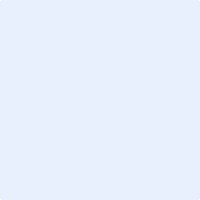 